ALEP - Mitgliedschaftsantrag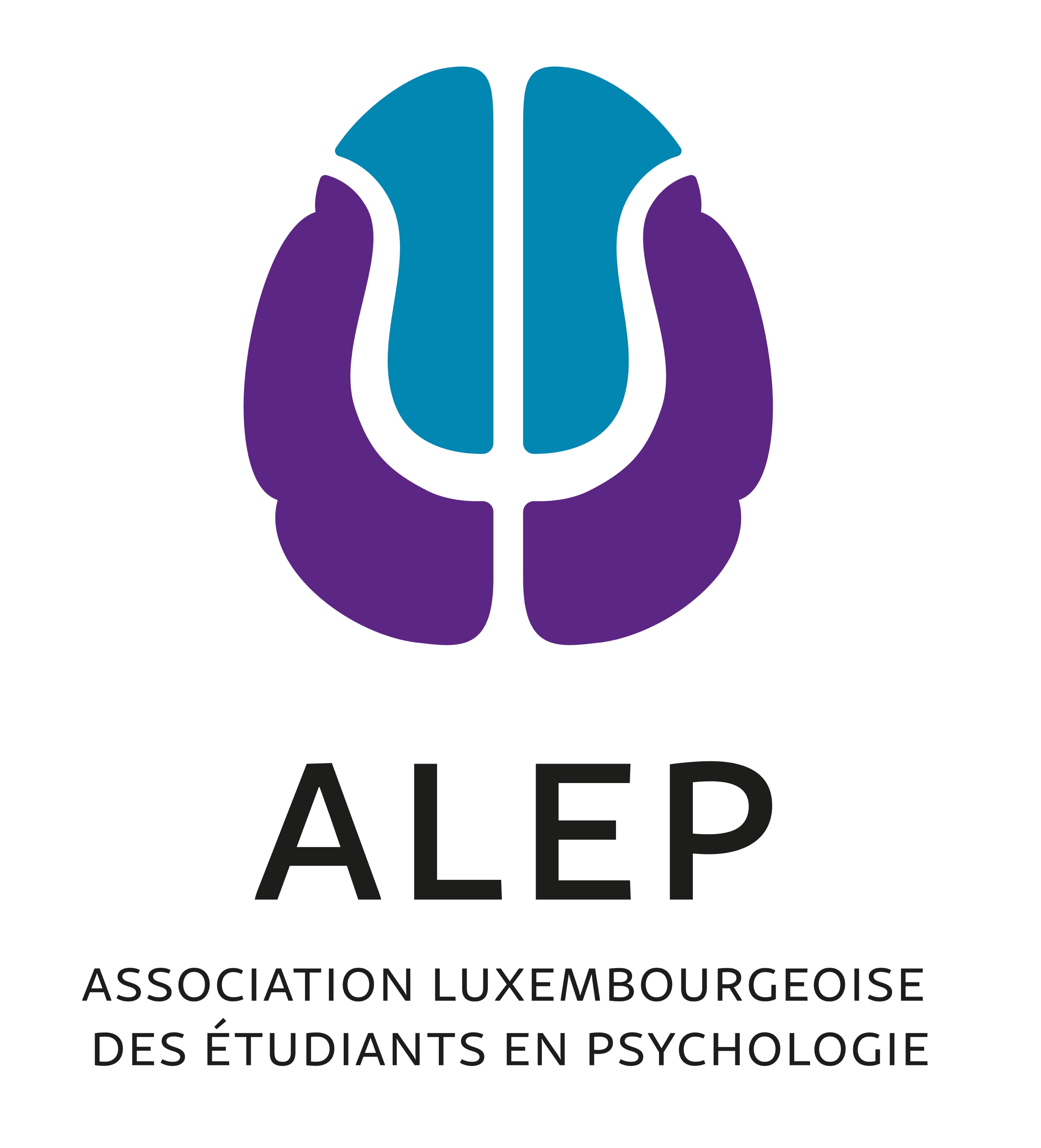 Dieses Formular bitte vollständig ausgefüllt an folgende Emailadresse schicken: contact@alep.lu1. Kontaktdaten2. Adresse in Luxemburg (für das Zusenden unserer Zeitschrift „De Psycho-lo“)3. Adresse im Ausland4. Ich möchte „de Psycho-Lo“… (Nur 1 Auswahl möglich)Per Post zugesendet bekommen.Eine pdf Version per E-Mail zugesendet bekommen.Per Post und per E-Mail zugesendet bekommen.Nicht zugesendet bekommen.5. Studium6. PraktikumHast du bereits ein Praktikum gemacht? Dann fülle bitte das Formular auf der folgenden Seite aus http://www.alep.lu/student-area/een-stage-areechen/Auf diese Weise hilfst du uns, unsere „Bourse de stages“ (Praktikumsbörse) weiter auszubauen.7. Belehrung über MitgliedschaftsgebührenMir ist bewusst, dass sich der Mitgliedsbeitrag auf 10 Euro jährlich beläuft und meine Mitgliedschaft erst durch das Begleichen der Mitgliedschaftsgebühren Gültigkeit erlangt. Die Mitgliedschaftsgebühren müssen auf das folgende Bankkonto überwiesen werden: LU28 0030 4128 3941 0000 (Bank BGL BNP Paribas; BIC/SWIFT: BGLLLULL)Vergiss bei der Überweisung nicht, deinen Namen und deine Adresse anzugeben.Mir ist außerdem bewusst, dass die Zeitschrift „De Psycho-lo“ nur versandkostenfrei an eine Adresse in Luxemburg verschickt wird.Die Mitgliedschaft gilt vom 1. September bis zum 31. Oktober des darauffolgenden Jahres.Vorname (obligatorisch)Name (obligatorisch)Emailadresse (obligatorisch)Telefonnummer Hausnummer und Strasse (obligatorisch)Postleitzahl und Stadt(obligatorisch)Straße und HausnummerPostleitzahl/StadtLandBachelor oder Master?Name der Universität oder HochschuleIch habe die Belehrung gelesen, verstanden und erkläre mich einverstanden.Ja/Nein